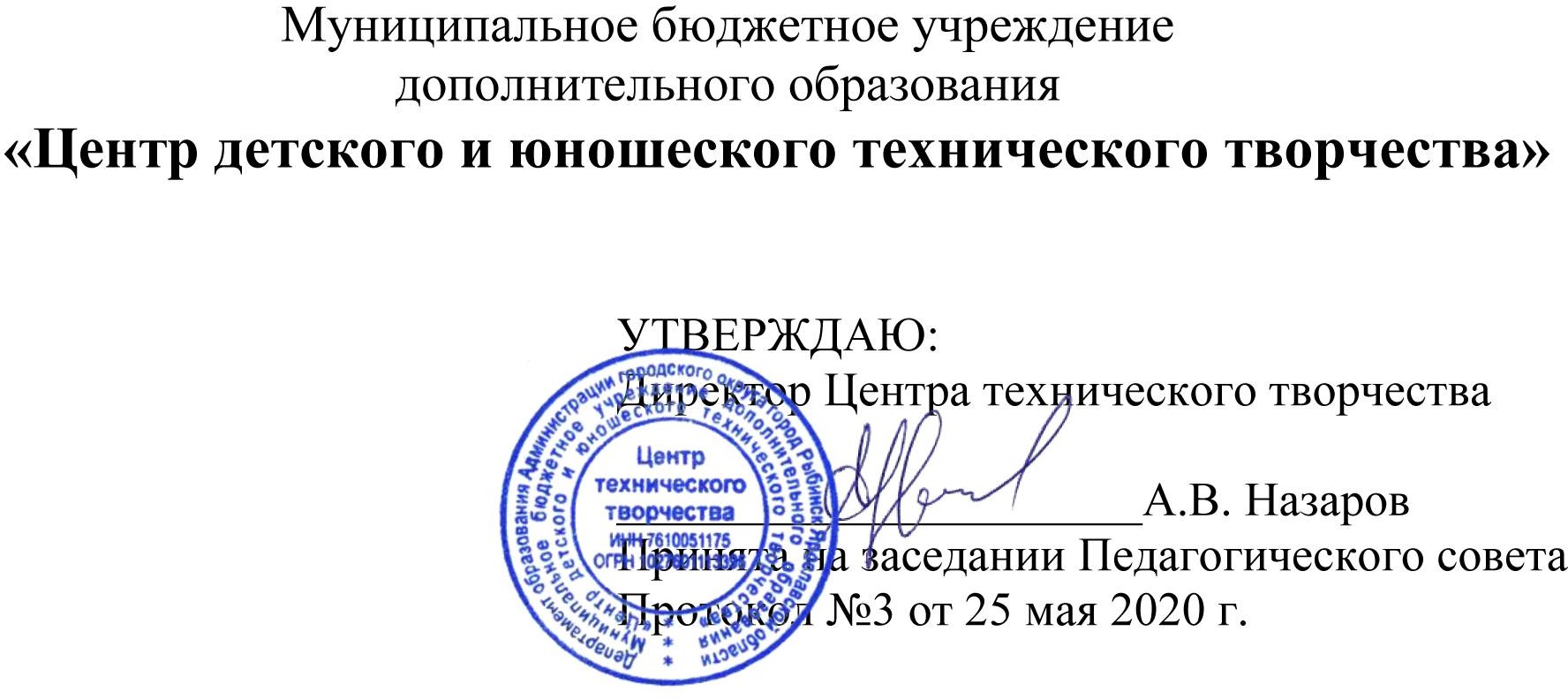 Техническая направленностьДополнительная общеобразовательная общеразвивающая программа«ЮНЫЙ САМОДЕЛКИН»Возраст обучающихся: 5 – 7 лет Срок реализации: 72 часаАвтор-составитель:Неробова Татьяна Борисовна, педагог дополнительного образования,Рыбинск 2020ОглавлениеПриложение 1Особенности развития детей старшего дошкольного возраста.............................................................................................................................. 14Пояснительная запискаБумага – доступный для ребенка и универсальный материал – широко применяется не только в рисовании, аппликации, но и в конструировании. Особенно привлекает дошкольников возможность самим создавать такие поделки из бумаги, которые затем будут использованы в играх, инсценировках, оформлении кабинета к праздникам, подарены на день рождения или к празднику своим родственникам, друзьям.Дополнительная общеобразовательная общеразвивающая программа«Юный Самоделкин» имеет техническую направленность, т.к. помогает дошкольнику попробовать себя в преобразовании окружающей действительности посредством начального моделирования из бумаги, развивает образное мышление. Техники работы с бумагой применяются разные в зависимости от направлений ручного труда.Аппликация - один из наиболее известных видов декоративно- прикладного искусства. Аппликацией начинают заниматься с раннего детства. Суть этого направления в вырезании и последующем наклеивании фигурок, узоров, картин на другую поверхность. Бывает плоскостная (предметная, сюжетная, декоративная), объёмная (обрывная, пластическая) и геометрическая аппликация.Квиллинг, или бумагокручение - еще одна техника работы с бумагой. Это искусство украшения завитками из бумаги разных предметов. Для квиллинга нужны узкие полоски бумаги, которые наматываются на тонкий стержень. Из получившихся затем спиралек формируют различные фигурки и составляют из них композицию, приклеивая к основе.Моделирование из бумаги - создание моделей различных объектов с сохранением пропорций. Напечатанная (начерченная) на листе развертка модели вырезается, сгибается и склеивается.Через овладение различными приёмами и способами работы с бумагой ребенок приходит к пониманию технологических процессов.Отличительная особенность программы заключается в том, что она составлена с учетом деятельностного подхода в обучении и воспитании, а также принципа развивающего обучения. С бумагой можно совершать различные действия. Ее можно резать, а можно вырезать из нее, можно рвать, можно склеивать с различными материалами, можно гнуть, сгибать, придавать нужную форму, можно мять или распрямлять, можно красить, старить, придавать новые эффекты и многое другое.Дети очень любят работать с бумагой - она доступна как материал и проста в обращении, а результат - уникальная творческая поделка, которая не требует больших финансовых затрат. Это подчеркивает актуальность данной программы.Педагогическая целесообразность программы «Юный Самоделкин» состоит в том, что ручной труд оказывает влияние на всестороннее развитие личности ребенка: стимулирует умственную деятельность, формирует психические процессы, способствует совершенствованию трудовых испециальных умений и навыков, развивает глазомер, мелкую моторику рук, воспитывает нравственные качества, приобщает к эстетической деятельности. Ручной труд помогает дошкольнику социализироваться в обществе сверстников.Цель программы: развитие творческой личности дошкольника через овладение основами моделирования и конструирования из бумаги.Задачи:Обучающие:  Обучить практическим способам организации труда и правилам техники безопасности при работе с различными инструментами.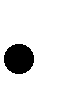   Способствовать	овладению	различными	техническими	приёмами	и способами работы с бумагой.  Научить конструировать объёмные объекты и конструкции из бумаги.  Познакомить детей с основными геометрическими понятиями.Развивающие:  Развивать	образное	и	пространственное	воображение,	внимание, моторную память, сенсорику и мелкую моторику рук.  Развивать творческие способности учащихся в области ручного труда.  Расширять игровые и коммуникативные способности, кругозор учащихся.Воспитательные:  Воспитывать аккуратность, желание доводить начатое дело до конца.  Воспитывать трудолюбие и ответственность за результаты своего труда.Дополнительная общеобразовательная общеразвивающая программа«Юный Самоделкин» является модифицированной. Разработана на основе дополнительной образовательной программы «Мир из бумаги» (автор Лепилина Е.И.).Учащимся предоставляется возможность освоить сразу несколько видов ручного труда (аппликация, мозаика, торцевание, декупаж, квиллинг, моделирование из бумаги ) и удовлетворить свою потребность в разных видах деятельности, поиске интересных дел, выявлении и развитии своих способностей.Программа предназначена для учащихся 5 – 7 лет. Занятия проходят в группах постоянного состава.Программа рассчитана на 72 часа.Занятия проводятся 1 раз в неделю по 2 часа. Продолжительность часа при работе с детьми дошкольного возраста – 30 минут.Примерный календарный графикПри реализации программы используются следующие формы работы:практические занятия, выставки, конкурсы, игры, экскурсии.Форма занятий, в зависимости от темы, может быть групповая, индивидуальная или фронтальная.Для успешной реализации программы необходимо: помещение, мебель, ножницы, картон, цветная бумага, зубочистки, клеенки, клей, карандаши, кисти, схемы, шаблоны, образцы изделий, литература по профилю.Учебно-тематический план может незначительно корректироваться в зависимости от интересов и способностей учащихся, наличия материала, появления интересных идей, которые являются целесообразными в обучении.Содержание программы перекликается с изобразительной деятельностью, с занятиями по ознакомлению с окружающим миром, развитием математических представлений.Обучение на занятиях ручным трудом ведется с использованием элементов современных образовательных технологий.Для успешной реализации программы предполагается непрерывное и систематическое отслеживание практических умений учащихся.К концу обучения учащиесябудут знать:     правила техники безопасности при работе с колющими и режущими инструментами, клеем;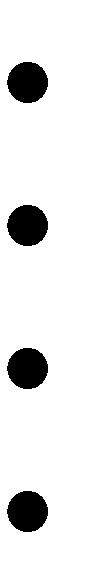 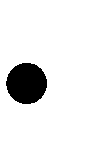 правила организации рабочего места; виды и свойства бумаги;понятия «аппликация», «квиллинг», «моделирование из бумаги»;названия инструментов, используемых в разных техниках работы с бумагой;     приёмы работы в технике квиллинг, аппликация, моделирование; геометрические фигуры (квадрат, круг, треугольник, прямоугольник) и тела (цилиндр и конус);будут уметь: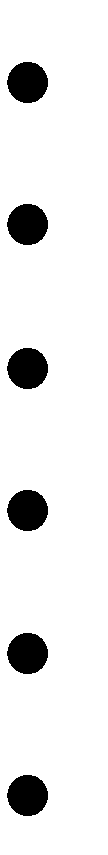 организовывать своё рабочее место;работать с колющим и режущим инструментом; работать с разными видами бумаги;выполнять изделия в технике квиллинг, аппликация, моделирование; пользоваться способами разметки на глаз, по шаблону;использовать схемы для сборки бумажных моделей;будут обладать следующими качествами:  аккуратность, желание доводить начатое дело до конца;  трудолюбие и ответственность за результаты своего труда.Формой подведения итогов реализации программы является выставка творческих работ.Учебно-тематический планСодержание изучаемого курсаВводное занятиеТеорияПлан работы объединения на учебный год. Знакомство с правилами поведения в объединении. Знакомство с бумагой, виды бумаги, способы ее обработки. Фокусы с бумагой. Инструктаж по технике безопасности.ПрактикаНачальный контроль ЗУНАппликацияТеорияПонятие «плоскостная», «объёмная», «геометрическая», «обрывная»,«мозаика», «пластическая» аппликации, «торцевание» и «декупаж».Материалы и инструменты для выполнения аппликации. Понятие о геометрических фигурах. История возникновения данных техник. Работа с шаблонами. Приемы работы с бумагой и картоном. Основные приёмы работы в техниках аппликации.ПрактикаВыполнение плоскостной и объёмной аппликации в разных техниках.КвиллингТеорияПонятие	«квиллинг».	История	возникновения	техники	«квиллинг». Основные приёмы работы в технике квиллинг.ПрактикаВыполнение	композиций	в	технике	квиллинг	с	использованием	схем, образцов и по замыслу.Конструирование из бумаги и конструктора.ТеорияПонятие «оригами», «конструирование из полосок, из готовых форм»,«моделирование». Способы разметки на глаз и по шаблону. Способы соединения деталей друг с другом:а) при помощи клея;б) при помощи щелевидных соединений «в замок»;в) при помощи «заклёпок» из мягкой тонкой проволоки.Основы чтения чертежа. Порядок сборки модели по схеме. Особенности создания динамических игрушек. Знакомство с геометрическими телами: цилиндр, конус, куб. Знакомство с развёртками.ПрактикаКонструирование из бумаги объёмных поделок (животные и модели техники). Изготовление динамической игрушки. Изготовление поделок и игрушек из геометрических тел.Культурно-массовая деятельностьТеорияЗнакомство с календарными праздниками.ПрактикаУчастие в играх, конкурсах, выставках.Обеспечение программыФормы проведения занятий: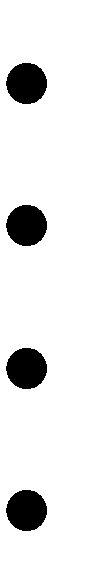 игра;практическое занятие; конкурс;выставка.Организация деятельности на занятииПеред началом выполнения того или иного задания педагог напоминает о том, как должны быть расположены на столе материалы и рабочие принадлежности. При работе с клеем целесообразно застелить стол клеенкой или прочным листком бумаги. К обязательным моментам относится повторение с ребятами правил техники безопасности во время работы с колющими и режущими предметами, клеем. По окончании работы дети должны привести в порядок свое рабочее место и вымыть руки.Тематика занятий строится с учетом интересов учащихся и особенностями развития детей дошкольного возраста (Приложение 1). В ходе усвоения учащимися содержания программы учитывается темп развития умений и навыков, уровень самостоятельности, умение работать в коллективе.Техники и приёмы работы с бумагойБольшая часть времени по программе отводится работе с аппликацией: плоскостной и объёмной.Плоскостная аппликация подразумевает в себе наклеивание вырезанных деталей на основание бумажного листа, картона или ватмана. Более сложный вариант — это наклеивание заготовок на коробочки, вазочки, предметы мебели или домашней утвари. Плоскостная аппликация может быть предметной, сюжетной или декоративной.К предметной аппликации относится силуэт животного или растения.Силуэт вырезается и приклеивается на приготовленную поверхностьСюжетная аппликация — это когда картинка собрана из небольших заготовок. Другими словами, животное или растение склеивается из частей. А так же на картинке можно видеть не один предмет, а несколько. В результате мы видим изображение, объединённое одной сюжетной линией.Декоративная аппликация чаще всего используется в оформлении и украшении. Например, открытка ко дню рождения, обложка альбома или фоторамки.Объем в аппликации достигается путём неполного наклеивания фигурок на лист. Например, наклеивается только половина лепестка или травинка наклеивается дугой. Этот вид аппликации дает большевозможностей для творчества. Работы, выполненные на более высоком уровне, могут стать достойным оформлением интерьера.Если при помощи аппликации необходимо передать фактуру изделия, например, пушистого котенка или утёнка, а может дым из трубы или чайника, то надо выбрать технику обрывной аппликации. Для работы совсем не понадобятся ножницы, так как детальки формируются способом отрывания.Ещё один вид аппликации, который можно выполнять без ножниц. Это пластическая аппликация. Достаточно хорошенько измять лист бумаги, тогда он станет податлив и пластичен. Далее из мятого листа необходимо сформировать задуманный предмет или композицию. После этого изделие приклеивается к основанию в местах соприкосновения.Ещё один увлекательный вид аппликации для развития детских способностей — это геометрическая аппликация. Основными деталями для работы служат геометрические фигуры. Работа в этом направлении позволяет развивать ребенку математические способности, мелкую моторику, а так же фантазию и эстетический вкус. И вовсе не обязательно приклеивать детали на основу, можно просто выкладывать узор на любой удобной поверхности. Другими словами, геометрическая аппликация — настольная игра, к которой можно возвращаться снова и снова.Достаточно интересный вариант – простая мозаика из бумаги. Это одновременно и развивающее, и привлекательное занятие для детей любого возраста. Для этого нужно нарезать цветную бумагу на кусочки любой формы и величины. Затем приклеиваем кусочки цветной бумаги на рисунок – основу, не выходя за контуры.Торцевание — относительно новая техника работы с бумагой. Техника торцевания позволяет создавать чудесные пушистые ковры-картины разных форм и размеров, вызывающие интерес и чувство восхищения. Торцевание не подразумевает использование какого-либо специального оборудования. Для работы потребуется лишь рисунок с контурами, ножницы, карандаш или стержень от шариковой ручки, разноцветная гофрированная бумага или бумажные салфетки и клей ПВА.Технология выполнения работ в технике торцевание. Из гофрированной бумаги или бумажных салфеток в большом количестве нарезаются квадраты со стороной примерно в 1,5 см. Подготавливается любой понравившийся рисунок. Желательно использовать плотную бумагу или картон. Затем на небольшой участок узора наносится тонкая полоска клея по контуру. Тонкая деревянная палочка прикладывается к квадратику из бумаги, и при помощи пальцев бумаге придаётся необходимая форма, напоминающая головку цветка. Донышко полученной фигурки обмакивается в клей и приклеивается на определенный участок рисунка. Важным моментом является то, что каждый следующий гофрированный кусочек должен стоять рядом с предыдущим, поэтому их нужно ставить очень близко друг к другу, чтобы не оставалось просветов. Все элементы должны оченьплотно прилегать друг к другу, создавая эффект густого пушистого коврика, состоящего из большого количества бумажек.Декупаж - техника, в которой бумажные вырезки используются для создания картинок или узоров на различных поверхностях. Впервые он появился во Франции в XVII веке в качестве искусства по украшению мебели. Спустя век декупаж стал популярным занятием во всей Европе. Он стал таким модным, что стали выпускаться специально напечатанные картинки для наклеивания на разные предметы домашнего обихода и личные вещи, такие как щетки для волос, фены и ширмы.Квиллинг, или бумагокручение - еще одна техника работы с бумагой. Это искусство украшения завитками из бумаги разных предметов. Для квиллинга нужны узкие полоски бумаги, которые наматываются на тонкий стержень. Из получившихся затем спиралек формируют различные фигурки и составляют из них композицию, приклеивая к основе. В эпоху Средневековья квиллинг получил распространение в Европе, а в настоящее время - по всему миру.Моделирование из бумаги - создание моделей различных объектов с сохранением пропорций. Напечатанная (начерченная) на листе развертка модели вырезается, сгибается и склеивается.Методы обучения и воспитания: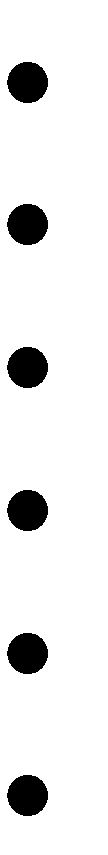 словесные; наглядные;практические; проблемный; мотивации;контроля.Принципы программы:     Принцип доступности (простота, соответствие возрастным и индивидуальным особенностям).     Принцип наглядности (иллюстративность, наличие дидактических материалов). «Чем более органов наших чувств принимает участие в восприятии какого-нибудь впечатления или группы впечатлений, тем прочнее ложатся эти впечатления в нашу механическую, нервную память, вернее сохраняются ею и легче, потом вспоминаются» (К.Д. Ушинский).     Принцип систематичности и последовательности (повторение и закрепление ранее изученного материала для обеспечения систематичности и последовательности в обучении. По окончании изучения раздела программы необходимо проводить занятия по обобщению и систематизации знаний).     Принцип демократичности и гуманизма (взаимодействие педагога и ребенка в социуме, реализация собственных творческих потребностей).     Принцип научности (обоснованность, наличие методологической базы и теоретической основы).     Принцип «от простого к сложному» (научившись элементарным навыкам работы, ребенок применяет свои знания в выполнении сложных творческих работ).     Принцип воспитывающего обучения (правильно организованное обучение, решение воспитательных задач оказывают влияние на формирование личности ребенка).Мониторинг образовательных результатовДля успешной реализации программы предполагается непрерывное и систематическое отслеживание результатов деятельности учащихся.В процессе обучения организуется начальный, текущий, итоговый контроль ЗУН.Начальный контроль проводится в начале учебного года с целью проверки имеющегося уровня знаний, умений и навыков учащихся. Формами контроля могут быть: устный опрос или игра-беседа, в ходе которых проверяются знания из области ручного труда.Текущий контроль проводится после прохождения темы или раздела программы. Возможные формы текущего контроля: опрос, беседа, творческое задание, выставка детских работ по изученной теме, практическая работа.Итоговый контроль ЗУН проводится в конце учебного года. Его цель – выявление уровня знаний, умений и навыков учащихся, полученных в процессе освоения программы за учебный год. Формами итогового контроля ЗУН могут быть: практическая работа, наблюдение, конкурс, выставка детских работ.Для каждого раздела определены свои параметры, с помощью которых можно отследить качественный рост уровня практического освоения программы учащимися:Оценка результатов производится в баллах:– учащийся не может выполнить задание;– учащийся выполняет задание при помощи педагога;– учащийся выполняет задание самостоятельно, но с дополнительными пояснениями;– учащийся выполняет задание самостоятельно, быстро, правильно.Список литературыЛитература для педагогаАгапова И.А., Давыдова М.А. 200 лучших игрушек из бумаги и картона. - М.: ООО ИКТЦ Лада, 2006.Венгер Л.А., Мухина В.С. Психология. – М.: Просвещение, 1988.Джейн Дженкинс. Поделки и сувениры из бумажных ленточек (пер. с англ.). – М.: Мой мир, 2008.Джейн Дженкинс. Узоры и мотивы из бумажных лент. – И.: Контэнт, 2010.	Долженко	Г.И.	100 поделок	из	бумаги.	–	Ярославль:	Академия развития, 1999.Игрушки из бумаги. – Кристалл, 1997.Лепилина Е.И. Дополнительная образовательная программа Мир из бумаги. // Внешкольник. – 2005, № 3.	Малышева А.Н., Ермолаева Н.В. Аппликация. – Ярославль: Академия Холдинг, 2004.	Нагибина М.И. Из простой бумаги мастерим, как маги. - Ярославль, Академия развития, 1998.Пищикова Н.Г. Работа с бумагой в нетрадиционной технике. - М.: Скрипторий 2003, 2006.Литература для родителейБарта Ч. 200 моделей для умелых рук. – С-Пб: 1997.Дженкинс Джейн. Поделки и сувениры из бумажных ленточек (пер. с англ.). – М.: Мой мир, 2008.Дженкинс Джейн. Узоры и мотивы из бумажных лент. – И.: Контэнт, 2010.Долженко	Г.И.	100	поделок	из	бумаги.	–	Ярославль:	Академия развития, 1999.ПриложенияПриложение 1Особенности развития детей старшего дошкольного возрастаВ наше сложное противоречивое время особенно остро стоит вопрос: "Как сегодня воспитывать ребенка человеком завтрашнего дня? Какие знания ему дать в дорогу?" Осмысление этого вопроса должно происходить через осознание резко измененного социального заказа: вчера нужен был исполнитель, а сегодня - творческая личность с активной жизненной позицией, с собственным логическим мышлением.Особенность здоровой психики ребенка - познавательная активность. Любознательность ребенка постоянно направлена на познание окружающего мира и построение своей картины этого мира. Ребенок, играя, экспериментирует, пытается установить причинно-следственные связи и зависимость.Дети - пытливые исследователи окружающего мира. Эта особенность заложена от природы. В свое время И.М.Сеченов писал о прирожденном и крайне драгоценном свойстве нервно-психической организации ребенка - безотчетном стремлении понимать окружающую жизнь. Предметная "исследовательская" деятельность развивает и закрепляет познавательное отношение ребенка к окружающему миру. К старшему дошкольному возрасту у детей формируется способность к аналитическо-синтетической деятельности не только в отношении непосредственно воспринимаемых предметов, но и на основе представлений.Дошкольники любят сомневаться. Они могут подвергнуть сомнению не сами знания педагога или правильность их высказывания. Ребенка нужно научить сомневаться в истинности знаний как таковых, в средствах их добывания. Ребенок может услышать и запомнить, а может и понаблюдать, сравнить, спросить о непонятном, высказать предложение.Как организовать познавательную деятельность детей, чтобы развивать психические процессы: ощущения, восприятие, память, воображение, мышление, а также развитие речи?В первой половине дошкольного детства у ребёнка преобладает репродуктивное воображение, механически воспроизводящее полученные впечатления в виде образов. В образах обычно воспроизводится то, что оказало на ребёнка эмоциональное впечатление, вызвало у него вполне определённые эмоциональные реакции, оказалось особенно интересным. В целом же воображение детей-дошкольников является ещё довольно слабым.К концу дошкольного периода детства у ребёнка, чьё творческое воображение развилось достаточно быстро (а такие дети составляют примерно одну пятую часть детей этого возраста), воображение представлено в двух основных формах: а) произвольное, самостоятельное порождение ребёнком некоторой идеи и б) возникновение воображаемого плана её реализации.О развитости детского воображения в дошкольном возрасте судят не только по представлениям и ролям, которые дети берут на себя в играх, но и на основе анализа материальных продуктов их творчества, в частности поделок и рисунков.Развитие мышления, в первую очередь наглядно-образного, стимулируют специально подобранные упражнения, игры с правилами. Его становление и совершенствование зависят от развитости у ребёнка воображения. Сначала ребёнок приобретает способность просто механически заменять одни предметы другими, придавая предметам-заместителям не свойственные им по природе новые функции. На втором этапе предметы непосредственно замещаются их образами, и отпадает необходимость практического действия с ними. Активизируют мышление детей вопросы, которые побуждают искать ответ в воображаемом плане.Познавательная активность ребенка, направленная на обследование окружающего мира, организует его внимание на исследуемых объектах довольно долго, пока не иссякает интерес. Роль взрослого - поддержать этот интерес с помощью разнообразных методов и приемов.В этом возрасте меняется характер общения ребенка со взрослыми: значительное место начинают занимать личностные и познавательные контакты. Отношения "ребенок-взрослый" должны строиться на соучастии в деятельности. Вести дошкольника к такому соучастию надо постепенно: от наблюдений за деятельностью взрослых к эпизодическому участию в ней, затем партнерству и, наконец, к сотрудничеству. Общение и совместная деятельность со взрослыми развивают у ребенка умение ставить цель, действовать, подражая ему.Чтобы развивать у детей способность сомневаться, критически мыслить, предпочтение следует отдавать групповым формам работы. Ребенку легче проявить критичность по отношению к сверстникам, чем по отношению к взрослому. Сомнение, догадка, предположение возникает у него при сопоставлении своей точки зрения с мнением другого человека. А в совместной деятельности со сверстниками ребенок начинает использовать формы поведения взрослых: контролировать, оценивать, не соглашаться, спорить. Так зарождается необходимость координировать свои действия с действиями партнеров, принимать их точку зрения.Путь к развитию способности сомневаться, критически мыслить - это решение познавательных задач вместе со взрослыми и сверстниками. Педагог создает познавательную задачу, ситуацию и предоставляет детям возможность изыскивать средства ее решения, используя ранее усвоенные знания и умения. Это основа технологии проблемного обучения, которая активизирует мысль детей, придает ей критичность, приучает к самостоятельности в процессе познания. Педагог увлекает обучающихся в совместный умственный поиск, оказывает им помощь в форме указаний, разъяснений, вопросов. Познавательная деятельность сопровождается эвристической беседой. Педагог ставит вопросы, которые побуждают детей на основе наблюдений, ранее приобретенных знаний сравнивать,сопоставлять отдельные факты, а затем путем рассуждений приходить к выводам. Дети свободно высказывают свои мысли, сомнения, следят за ответами товарищей, соглашаются или спорят.Часто используются вопросы, которые побуждают детей к сравнению, к установлению сходства и различия. И это вполне закономерно: все в мире человек узнает через сравнение. Благодаря сравнению ребенок лучше познает окружающую природу, выделяет в предмете новые качества, свойства, что дает возможность по-новому взглянуть на то, что казалось обычным, хорошо знакомым.Дата начала обученияДата окончания обученияКоличество часов в год14.09.202029.05.202172№ п/пНаименование разделовКоличество часовКоличество часовКоличество часов№ п/пНаименование разделовВсегоТеорияПрактика1Вводное занятие2112Аппликация Плоскостная Объёмная Геометрическая Обрывная Мозаика ПластическаяТорцевание 40104444441512222222533333333Квиллинг8354Конструирование из бумаги и конструктораИз полосокДинамическая игрушка Из готовых форм Моделирование из конструктора204444611111433325Культурно-массовая деятельность2-2Всего:722547АппликацияАппликацияАппликацияАппликацияКвиллингКвиллингКвиллингКвиллингКонструированиеКонструированиеКонструированиеКонструированиеТеоретические знанияВырезание по прямойВырезание округлых формРабота по шаблонуТеоретические знанияЗакручивание бумажных лентСоздание основных формВыполнение композицийРазметка изделияСоединение деталей изделияСборка модели по схемеТеоретические знания